Гражданственность (7 класс)Книжное, устарелое: то же, что цивилизация. Гражданственность - личное качество, выраженное в глубоком осознании человеком своей принадлежности к обществу, в котором он живет, а также в осознании совокупности своих прав, обязанностей по отношению к обществу, в готовности добровольно следовать предписаниям его морали и закона; в более общем значении — забота об общественном благе, концентрация помыслов и чувств на идее гражданского долга. Как проявляется гражданственность в повседневной жизни?Литература. Стихотворные произведения и проза многих классиков русской литературы проникнуты гражданственностью – любовью к стране и состраданием к ее гражданам. В одном из рассказов писателя Василия Шукшина выведен образ деревенского парня Пашки. Все знали о его несерьезном характере. Иначе как "балаболкой" и не называли. Но вот на автостоянке загорелся бензовоз. Минута - и рванет. Все кинулись врассыпную. А Пашка - за руль полыхающего чудовища и к реке. Едва успел прыгнуть с подножки. А бензовоз прямо с обрыва. В больнице, с головы до ног закованный в гипс, Павел опять балагурит: мол, в космос запускали, пришлось прыгать, а парашют не раскрылся… Незатейливая история, рассказанная писателем о выдающемся Гражданине. Она повествует о людях, в чьих сердцах живет любовь к человеку, к своему дому, краю, Родине.Семейное воспитание. Именно родители своим примером и своей жизненной позицией воспитывают в детях гражданственность, начинающуюся с любви к семье и с интереса к людям и своей стране.Воинская служба. Защита своей страны – одна из основных обязанностей человека и гражданина; отправляясь на военную службу человек воспитывает в себе гражданственность.Общество. Отсутствие национальной, расовой и религиозной дискриминации в обществе – признак гражданственности его членов.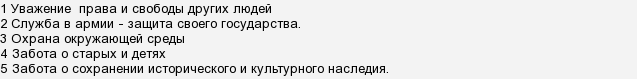 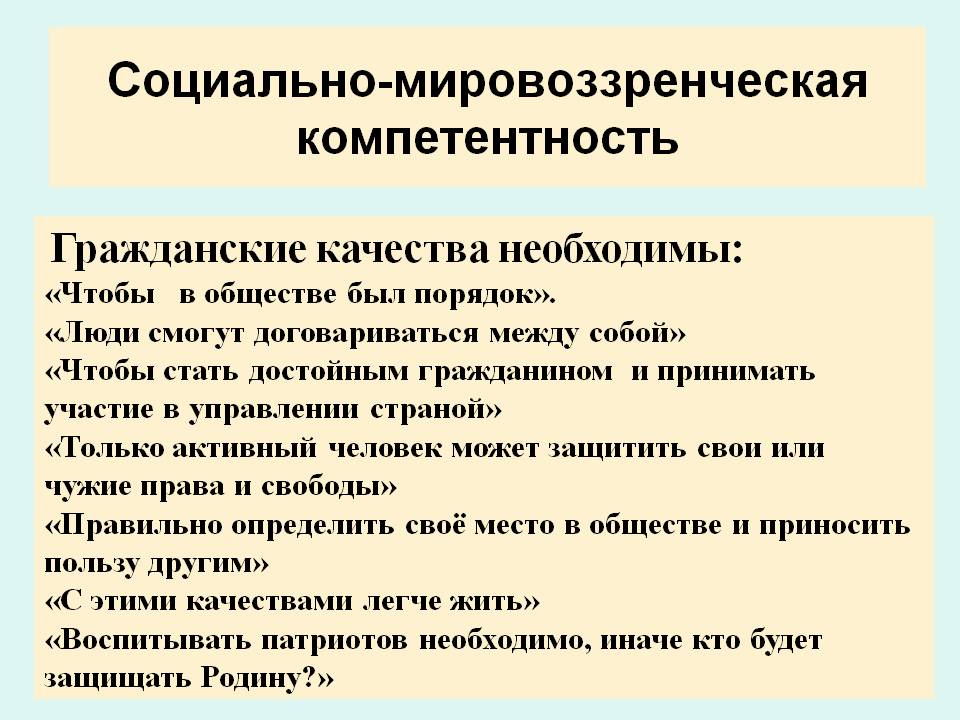 